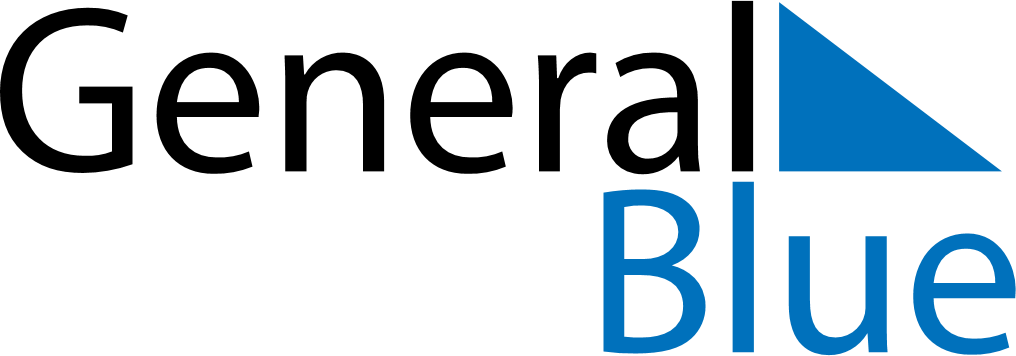 August 2030August 2030August 2030DominicaDominicaSUNMONTUEWEDTHUFRISAT12345678910Emancipation Day111213141516171819202122232425262728293031